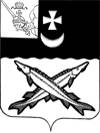 АДМИНИСТРАЦИЯ БЕЛОЗЕРСКОГО  МУНИЦИПАЛЬНОГО  РАЙОНА ВОЛОГОДСКОЙ ОБЛАСТИП О С Т А Н О В Л Е Н И ЕОт _02.06.2015_  № __600__        На основании протеста прокуратуры Череповецкой межрайонной природоохранной прокуратуры от 01.04.2015 № 35-2015/63         ПОСТАНОВЛЯЮ: 		1. Внести в административный регламент исполнения муниципальной функции по проведению муниципального земельного контроля на территории города Белозерск и межселенных территориях в границах Белозерского муниципального района», утвержденный постановлением администрации района от 06.02.2015 № 161 следующие изменения и дополнения:1.1. В разделе 1 «Общие положения»: - в подпункте 1.5.1 пункта 1.5 абзацы 4,5 исключить;- подпункт 1.5.2 дополнить абзацами следующего содержания:«- выдавать юридическим лицам, индивидуальным предпринимателям предписания об устранении выявленных нарушений в области земельных правоотношений с указанием сроков их устранения;- обращаться в правоохранительные, контрольные и надзорные органы за оказанием содействия в предотвращении и (или) пресечении действий, препятствующих осуществлению муниципального земельного контроля, а также в установлении лиц, виновных в нарушении земельного законодательства;»;- в подпункте 1.6.1: 	абзац 2 дополнить словами после слова «проверки» словами «давать объяснения по вопросам, относящимся к предмету проверки;»	абзацы 3,6,7 исключить;дополнить абзацем следующего содержания:« - привлекать Уполномоченного при Президенте Российской Федерации по защите прав предпринимателей либо уполномоченного по защите прав предпринимателей в субъекте Российской Федерации к участию в проверке.».1.2. Абзац 3 пункта 2.4 раздела 2 «Требования к порядку информирования об осуществлении муниципального земельного контроля» изложить в следующей редакции:«В исключительных случаях, связанных с необходимостью проведения сложных и (или) длительных исследований, испытаний, специальных экспертиз и расследований на основании мотивированных предложений должностных лиц органа муниципального контроля, проводящих выездную плановую проверку, срок проведения выездной плановой проверки может быть продлен руководителем такого органа, но не более чем на двадцать рабочих дней, в отношении малых предприятий не более чем на пятьдесят часов, микропредприятий не более чем на пятнадцать часов.».1.3. Абзац 3 подпункта 3.5.14 пункта 3.5 раздела 3 «Административные процедуры (действия), включающие в себя состав, последовательность и сроки их выполнения, требования к порядку их выполнения, в том числе в электронной форме» изложить в следующей редакции:«В исключительных случаях, связанных с необходимостью проведения сложных и (или) длительных исследований, испытаний, специальных экспертиз и расследований на основании мотивированных предложений должностных лиц органа органа муниципального контроля, проводящих выездную плановую проверку, срок проведения выездной плановой проверки может быть продлен руководителем такого органа, но не более чем на двадцать рабочих дней, в отношении малых предприятий не более чем на пятьдесят часов, микропредприятий не более чем на пятнадцать часов.».		2. Настоящее постановление подлежит официальному опубликованию в районной газете «Белозерье» и  размещению на официальном сайте Белозерского муниципального района в информационно-телекоммуникационной сети «Интернет».Глава района                           		 		      Е.В. Шашкин   О внесении изменений и дополнений в постановление администрации района от 06.02.2015 № 161